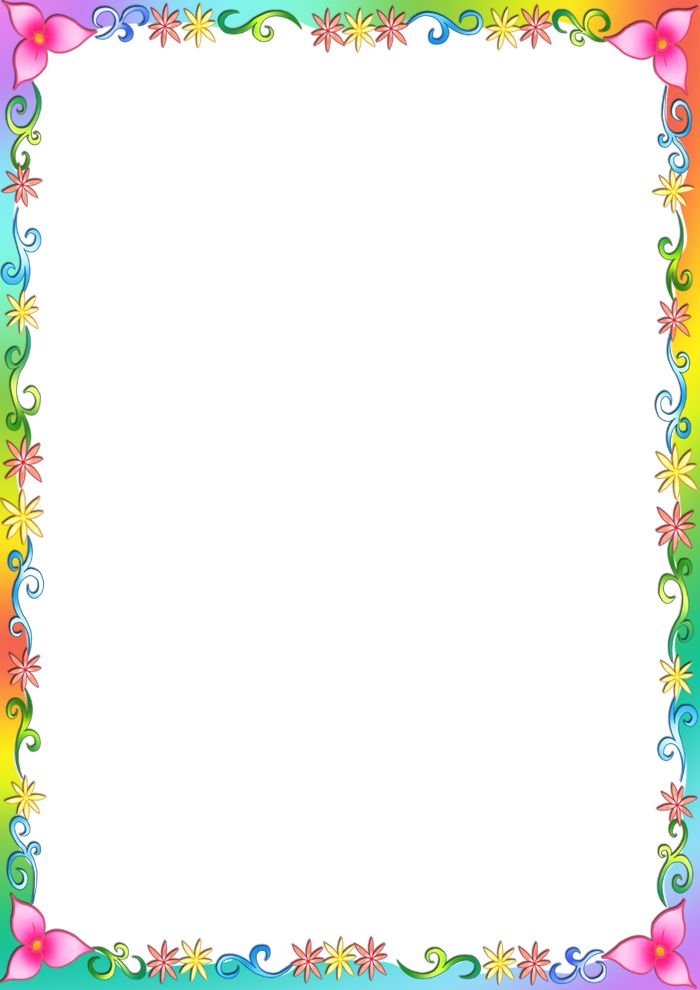 Консультация для родителей«Роль  семьи в развитии  личности ребёнка»Уважаемые родители!В дошкольном возрасте ребенок напоминает нам ларчик, который открывается непросто. В нем столько спрятано возможностей, что нам и не перечесть. И от нас, взрослых зависит как эти возможности, способности ребенка будут развиватьсяМногие родители считают, что если ребенок  посещает детский сад,  то развитие и обучение  должны полностью обеспечить сотрудники детского сада.  Опыт показывает, что никакое самое хорошее дошкольное учреждение не могут полностью заменить семейное воспитание.  Ребенок готов к тому, чтоб его развивали с самого первого дня своего рождения. Несмотря на то, что ребенок такой беспомощный, маленький, его поучительный мир начинается уже с первой вашей улыбки. Вот в этот самый момент и нужно задуматься над тем, что этого малыша спустя несколько лет, ждет большая, школьная жизнь. Наступит для него очень ответственное время. Надо постепенно его к этому подготавливать.   Начиная с трехлетнего возраста, обсуждайте с ребенком природу, животных, читайте сказки, смотрите вместе фильмы и обсуждайте их с ребенком «Кто из героев тебе понравился? Кто нет? Почему?» Пока ребенок маленький взрослый сам объясняет свою симпатию и антипатию к тому или иному герою. В 3-4 года можно задавать наводящие вопросы по поводу услышанного, увиденного: «Про что сказка? Что делают герои? Плохой или хороший персонаж?» И т.д.  Таким образом, вы развиваете у своего малыша память, внимание, речь. Вы подготавливаете его к умению пересказывать.  Задавайте ребенку больше вопросов: «Почему мы стали теплее одеваться? Зачем нам нужны шапки и сапоги?» и т.д. Дети 5-6 лет сами по себе великие «почемучки»  вы только  должны успевать отвечать на них. Самое главное на каждый вопрос находить более или менее возможный ответ. Не говорите «Не знаю». Это порождает равнодушие.  Обязательно интересуйтесь о том, чем ребенок занимался в детском саду, с кем играл, с кем ссорился и почему? В какие игры играл, чем занимался на занятиях? И это не просто любопытство – это и есть развитие познавательной сферы. Отвечая на ваши вопросы или рассуждая вместе с вами, ребенок тренирует память, внимание, учится думать, рассуждать, а самое главное учится слушать, что формирует его произвольность. И еще, очень важный момент – это то, как вы реагируете на своего ребенка, каким вы его видите, как оцениваете его успехи и неудачи.  Детям как воздух, просто необходима уверенность в том, что вы в него верите. Что вы уверенны в его способностях и возможностях.  Это дает сильный толчок для формированиясамоуверенности, самоуважения. В дальнейшем ребенку это пригодится для самоутверждения в школе. Поэтому чаще хвалите своего малыша за какой-нибудь даже  маленький положительный момент в его деятельности. При неудачах не ругайте, не говорите, какой он бестолковый, он и сам это чувствует. Его надо поддержать: «У тебя сейчас не получилось, но если ты попробуешь еще, то все получится. Я в этом уверен». Психологами доказано, что любовь, забота, ласка – это жизненные основные потребности ребенка. Никогда, ни при каких условиях у него не должно возникать сомнений в расположении родителей, в своей психологической защищенности. Эта потребность удовлетворяется, когда вы сообщаете ребенку, что он вам дорог, нужен, любим. Делать это можно разными способами: ласковыми прикосновениями, улыбкой, словами: «Я очень скучала по тебе, пока была на работе», «Я очень люблю тебя» и т.д. Любите своего ребенка любым: неталантливым, неудачливым, взрослым. Общаясь с ним, радуйтесь, потому, что ребенок – это праздник, который пока еще с вами. 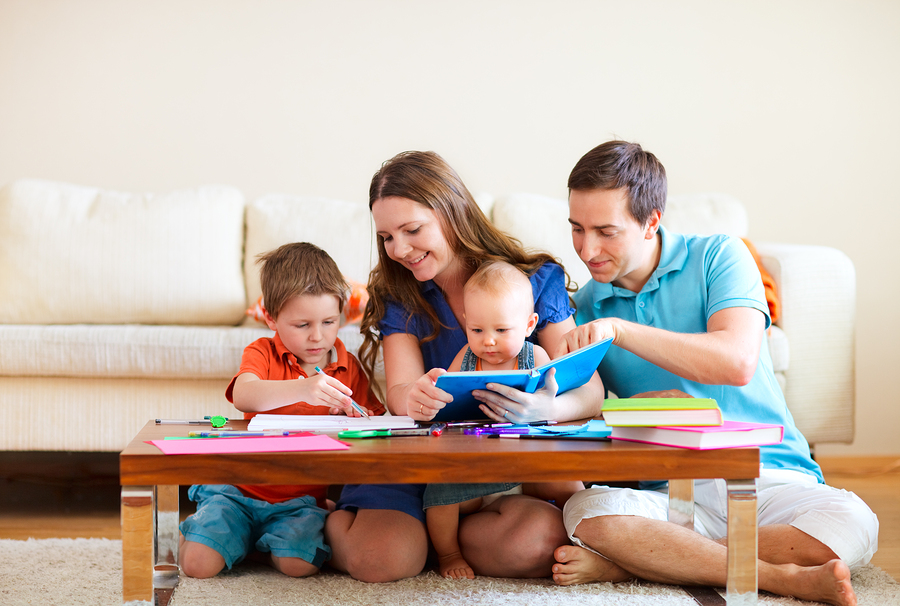 